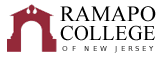 Visual Arts: PhotographyRecommended Four-Year Plan (Fall 2020)
This recommended four-year plan is designed to provide a blueprint for students to complete their degrees within four years. These plans are the recommended sequences of courses. Students must meet with their Major Advisor to develop a more individualized plan to complete their degree.  This plan assumes that no developmental courses are required.  If developmental courses are needed, students may have additional requirements to fulfill which are not listed in the plan and degree completion may take longer. Three writing intensive courses are required in the major and/or school core (examples are marked by WI designation in the plan below). Consult with your advisor for specific details.NOTE: This recommended Four-Year Plan is applicable to students admitted into the major during the 2020-2021 academic year.

Total Credits Required: 128 credits*These courses are major requirements that will double count for the GenEd, BUT only two courses in the major are allowed to double count. If you have already double counted two courses in the major for the GenEd category, you will NEED to select another course for the GenEd. School of Contemporary ArtsFirst YearFirst YearFirst YearFirst YearFirst YearFirst YearFall SemesterHRS✓Spring SemesterHRS✓Gen Ed: INTD 101 -  First Year Seminar4Gen Ed: AIID 201 - Studies in Arts and Humanities4Gen Ed: SOSC 110 - Social Science Inquiry 4ARTS 207-Digital Photography4Gen Ed: CRWT 102 - Critical Reading and Writing 24Gen Ed: (QR) Quantitative Reasoning
MATH 104 – Math for the Modern World recommended4Gen Ed/Major: (CC) Culture and CreativityARTS 206-Black & White Photography*4ARTS 101 Fundamentals of Drawing OR ARTS 201-Basic Painting4Career Pathways: CNTP 001 – Career Pathways Module 1Degree
Rqmt.Total:16Total:16Second YearSecond YearSecond YearSecond YearSecond YearSecond YearFall SemesterHRS✓Spring SemesterHRS✓Gen Ed: (SR) Scientific Reasoning4Gen Ed: (SSS) Systems, Sustainability, and Society OR (VE) Values and EthicsMust be outside of CA4ARTS 211-Basic Art & Technology 4ARTS 202- Basic Sculpture4ARHT 214-Photography: Concepts and Histories4Photography Concentration Elective4Gen Ed/Major: (HP) Historical Perspectives ARHT 245-Masterpieces of Western Civ.*4Elective4Career Pathways: CNTP 002 – Career Pathways Module 2Degree
Rqmt.Career Pathways: CNTP 003 – Career Pathways Module 3Degree
Rqmt.Total:16Total:16Third YearThird YearThird YearThird YearThird YearThird YearFall SemesterHRS✓Spring SemesterHRS✓ARHT 300 Level-WI4Photography Concentration Elective4Gen Ed/Major: (GA) Global Awareness ARHT 204-Introduction to Non Western Art Traditions*4CNTP 388-Co-op/Internship Contemporary Arts or Service Learning4Elective4Elective4Elective4Elective4Total:16Total:16Fourth YearFourth YearFourth YearFourth YearFourth YearFourth YearFall SemesterHRS✓Spring SemesterHRS✓ARTS 406-Advanced Photography or other Photography Concentration Elective4ARTS 408-Senior Thesis Exhibition WI4ARTS Upper Level Elective4School Core: CA Upper Level Interdisciplinary Course – WI4Elective4Elective4Elective4Elective4Total:16Total:16